ПОРТФОЛИО ВЫПУСКНИКА ФАКУЛЬТЕТА ТОВІ. Общие сведения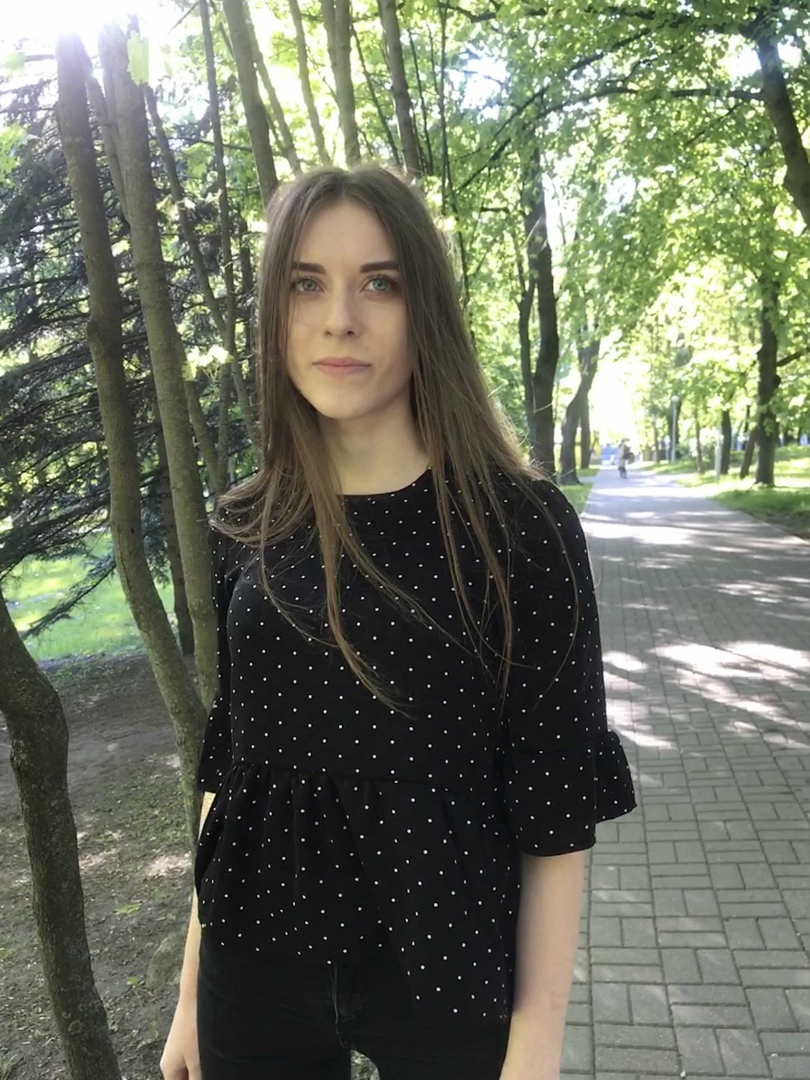          Место для фото                *По желанию выпускника, для открытого представления в сети интернет.ІІ. Результаты обученияІІІ. СамопрезентацияФамилия, имя, отчество   Гуцко Мария Сергеевна Дата рождения/гражданство07.01.2000/РБФакультетТехнология органических веществСпециальностьХимическая технология переработки древесиныСемейное положениеНе замужемМесто жительства (указать область, район, населенный пункт)Брестская область, Столинский район, аг. РубельE-mailmasha.gutsko@mail.ruСоциальные сети (ID)*Моб.телефон/Skype*+375333405810Основные дисциплины по специальности, изучаемые в БГТУДисциплины курсового проектирования1 Проектирование предприятий с основами систем автоматического проектирования;2 Комплексная химическая переработка древесины;3 Технология древесностружечных плит;4 Технология древесноволокнистых плит;5 Оборудование предприятий по производству древесных плит и пластиков;6 Технология и оборудование отделки древесных плит;7 Древесиноведение;8 Химия древесины и синтетических полимеров;9 Синтез и применение полимеров в производстве древесных плит.1 Прикладная механика;2 Процессы и аппараты химической технологии;3 Химия древесины и синтетических полимеров;4 Технология оборудования древесных плит и пластиков;5 Технология древесностружечных плит;6 Организация производства и управление предприятием.Средний балл по дисциплинам специальности9,1Места прохождения практикиОАО «Витебскдрев», ЗАО «Холдинговая компания «Пинскдрев»Владение иностранными языками (подчеркнуть необходимое, указать язык); наличие международных сертификатов, подтверждающих знание языка: ТОЕFL, FСЕ/САЕ/СРЕ, ВЕС и т.д.начальный;элементарный; средний (французский);продвинутый;свободное владение.Дополнительное образование (курсы, семинары, стажировки, владение специализированными компьютерными программами и др.)Владение программами 3D моделирования: AutoCAD;Владение базовым пакетом  MS OfficeНаучно-исследовательская деятельность (участие в НИР, конференциях, семинарах, научные публикации и др.)Общественная активностьЖизненные планы, хобби и сфера деятельности, в которой планирую реализоватьсяПолучение практического опыта по специальности. Приобретение новых знаний, навыков, совершенствование уже имеющихся. Желаемое место работы (область/город/предприятие и др.)г. Минск, г. Брест.